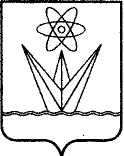 АДМИНИСТРАЦИЯ ЗАКРЫТОГО АДМИНИСТРАТИВНО – ТЕРРИТОРИАЛЬНОГО ОБРАЗОВАНИЯ ГОРОД ЗЕЛЕНОГОРСККРАСНОЯРСКОГО КРАЯР А С П О Р Я Ж Е Н И Е05.04.2024                                         г. Зеленогорск                                            № 550-рВ связи с изменением дат начала и окончания проведения плановых проверок в муниципальных бюджетных учреждениях, реорганизации Муниципального бюджетного дошкольного образовательного учреждения «Детский сад комбинированного вида № 10 «Теремок», путем присоединения к Муниципальному бюджетному дошкольному образовательному учреждению «Детский сад общеразвивающего вида с приоритетным осуществлением деятельности по физическому развитию детей № 13 «Звездочка», в соответствии со статьей 353.1 Трудового кодекса Российской Федерации, пунктом 5 статьи 6 Закона Красноярского края от 11.12.2012 № 3-874 «О ведомственном контроле за соблюдением трудового законодательства и иных нормативных правовых актов, содержащих нормы трудового права, в Красноярском крае», руководствуясь Уставом города Зеленогорска Красноярского края, 1. Внести в таблицу приложения к распоряжению Администрации ЗАТО                г. Зеленогорск от 21.11.2023 № 1869-р «Об утверждении Плана проведения плановых проверок при осуществлении ведомственного контроля за соблюдением трудового законодательства и иных нормативных правовых актов, содержащих нормы трудового права, на 2024 год» следующие изменения:- строки 9-18 изложить в следующей редакции:«»;- строку 19 исключить.2. Настоящее распоряжение вступает в силу в день подписания, подлежит опубликованию в газете «Панорама» и размещению на официальном сайте Администрации ЗАТО г. Зеленогорск в информационно-телекоммуникационной сети «Интернет». Глава ЗАТО г. Зеленогорск                                                                          В.В. ТерентьевО внесении изменений в распоряжение Администрации ЗАТО г. Зеленогорск от 21.11.2023 № 1869-р «Об утверждении Плана проведения плановых проверок при осуществлении ведомственного контроля за соблюдением трудового законодательства и иных нормативных правовых актов, содержащих нормы трудового права, на 2024 год»9Муниципальное бюджетное дошкольное образовательное учреждение «Детский сад общеразвивающего вида с приоритетным осуществлением деятельности по физическому развитию детей № 13 «Звездочка»соблюдение требований трудового  законодательства и иных нормативных правовых актов, содержащих нормы трудового  прававыездная06.05.202428.05.202410Муниципальное бюджетное дошкольное образовательное учреждение «Детский сад общеразвивающего вида с приоритетным осуществлением деятельности по художественно-эстетическому развитию детей № 14 «Гнёздышко»соблюдение требований трудового  законодательства и иных нормативных правовых актов, содержащих нормы трудового  прававыездная06.05.202428.05.202411Муниципальное унитарное предприятие электрических сетей г.Зеленогорскасоблюдение требований трудового  законодательства и иных нормативных правовых актов, содержащих нормы трудового  прававыездная03.06.202425.06.202412Муниципальное казенное учреждение «Городской лесхоз»соблюдение требований трудового  законодательства и иных нормативных правовых актов, содержащих нормы трудового  прававыездная01.07.202423.07.202413Муниципальное казенное учреждение «Служба по делам гражданской обороны и чрезвычайным ситуациям»соблюдение требований трудового  законодательства и иных нормативных правовых актов, содержащих нормы трудового  прававыездная05.08.202427.08.202414Муниципальное бюджетное общеобразовательное учреждение «Средняя общеобразовательная школа № 167»соблюдение требований трудового  законодательства и иных нормативных правовых актов, содержащих нормы трудового  прававыездная02.09.202424.09.202415Муниципальное бюджетное общеобразовательное учреждение «Средняя общеобразовательная школа № 176»соблюдение требований трудового  законодательства и иных нормативных правовых актов, содержащих нормы трудового  прававыездная30.09.202422.10.202416Муниципальное бюджетное учреждение «Спортивный комплекс»соблюдение требований трудового  законодательства и иных нормативных правовых актов, содержащих нормы трудового  прававыездная05.11.202426.11.202417Муниципальное бюджетное учреждение дополнительного образования «Спортивная школа «Юность»соблюдение требований трудового  законодательства и иных нормативных правовых актов, содержащих нормы трудового  прававыездная05.11.202426.11.202418Муниципальное унитарное предприятие «Городское жилищно-коммунальное управление» г.Зеленогорскасоблюдение требований трудового  законодательства и иных нормативных правовых актов, содержащих нормы трудового  прававыездная02.12.202424.12.2024